BAPHAHT 7›,,'Найдите  значение  выражеltия  2, 7 -Р 1, 32 : 1, 2.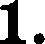 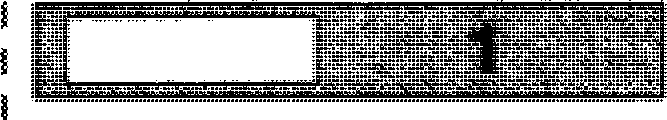 Ответ:	 	НайдитеааачениевырашеаRя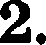    14'	-    27     T8  "Ответ:	 	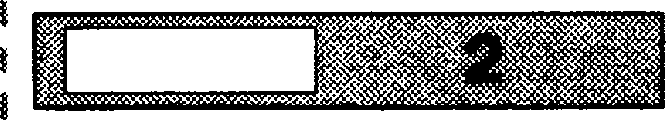 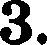 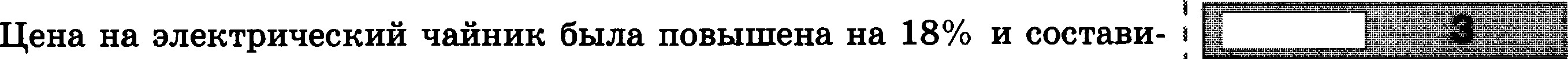 ла   1180 рублеіі.    Сколько   рублеіі    стоил   чаіtник    ,цо  оовытешіяцены?	'Ответ:		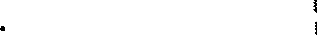 4. Если    Ri ›   Rз    и    Rз    —   различные   простые  числа,  *	сУмма   всех  ,  -	_	••	--. - -делителеіі   числа   Ра R-›Ri  равна  (ян + 1) Цру + 1)(Рз + 1) . Наіідитесумму  acex  делителей  яисла  114-  = -2	3	19.	'Ответ:	 	Наіідите значение выраяtения log$ 150 — log 6 .	                                    Ответ:	 	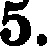 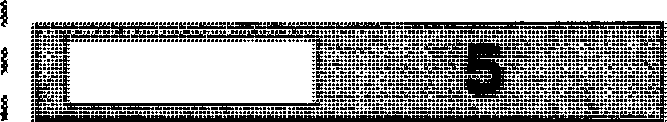 6.	Система  навигацші  самолёта информирует  пассажира о том, что	 полёт  проходит  на высоте  38 000  футов.  Выразите аысоту полёта в ,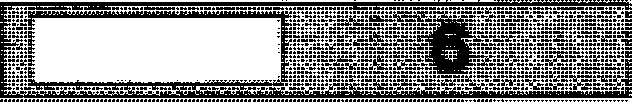 метрах. Считайте,  что 1 фут  равеа  30,5 см.Ответ:	 	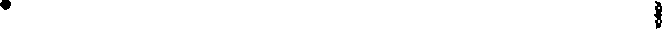 Найдите корень ураввевия	13 — z = 3 .	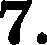 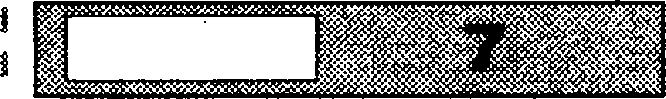 Ответ:	 	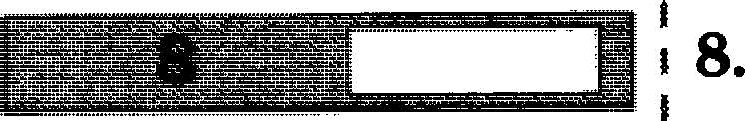 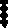 ‹ 9.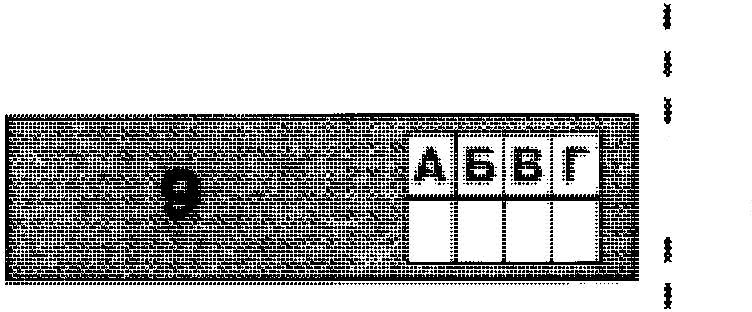 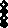 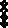 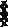 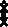 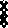 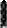 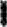 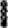 на рисувке показано, как выгаядит колесо с 7 спицами. Сколько бу,gет couц а  колесе,  если  угол  меж,gу  сосе,цііими  спицами  а  ііём бу,gет  равен 36’?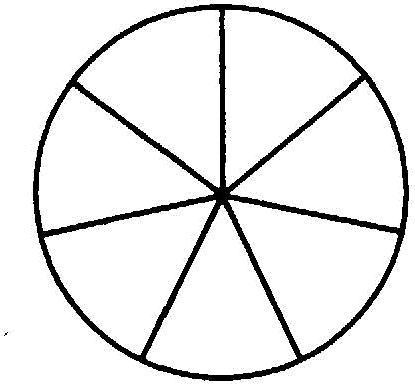 Ответ:  	Устввовите соотвеіствие ме:жду величинами и их возмошными зRачеаиями: к кашдошуэлеыеRту перволостОлбqаподберитесоот- ветствующийsлемеатизsторогостолбда.ВЕЛИЧИНЫ	ЗНАЧЕНИЯА) рщ;иус Земли	1)   5 мБ)  высота іЗйфелевой батни	2)  6400 кмВ) gиаметр монеты	3)  20 ммF)  рост жирафа	4)   324 мВ таблице no,g каяtдой букаой,  соотаетстауюіqей аеличине,  укажх- те вомер  её воаможаого  аяачевия.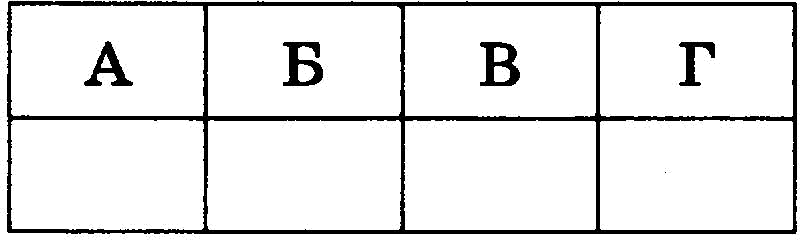 Ответ:У бабушки 20 чатек: 2 с красными цветами, остальные с еиними. Бабутка валивает чай в елучайво выбравную чаюку. Найдите вероятность  того,  что это будет чатка  с синими дветакіи.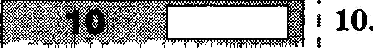 Ответ:  	На ди аыше показала средвешесячвая тешперат а воздуха в Мивскеаакашдыйшхяq200Згода.Погориаоатвтиукааывтотся шесяцы, во вертиквли — тешвература в ірвдусах Цельсия. Oпpe- делите по дивірашше ивлбольтую средвеыесячную температуру в 200Зzоду.ОтветдвйтевгрвдусвхЦельсия.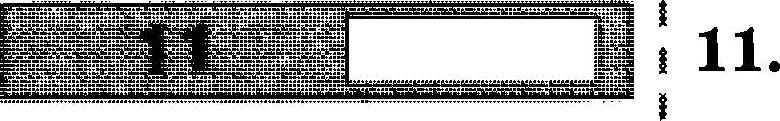 20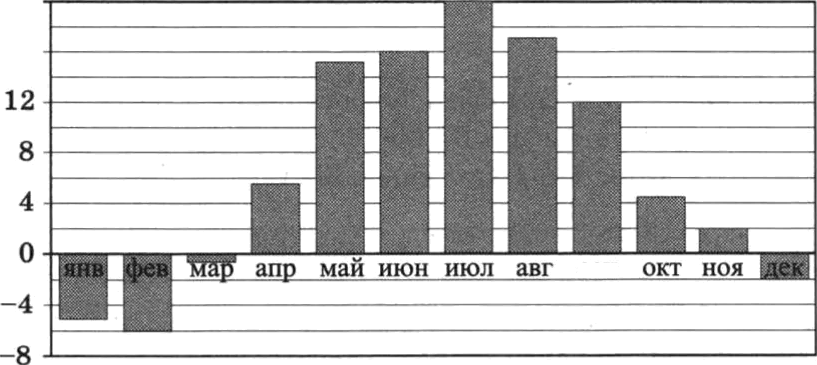 16сен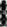 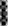 Ответ:    	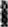 l2.		В таблице  даны 9  «А» классе.результатъі  олимпиад  по  географии  и  биологии вi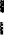 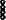 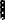 Похввльнъіе  грамоты  дают  тем   ткольникам,   у   кого   суммарный балл по двум олимпиадам больте 120 или хотя бы по одному  i предмету  пабрано ne мепьте 65 бвллов.	,Скажите помера учащихся  9  +At,  набравших  мевьше  65  баллов  , оо   географііи   и  получивюих   похввльные   грамоты,   без вробелов,8&ПЯТЬІХ   И   ДЈЭ   ГИХ   ДОПОЛНИ'І’£ІЛЬНЬІХ СИМВОЛОВОтвет:	 	К правильной треугольной призме со стороной основа-	 пия,   равной   1,   приклеили   правильную   треугольную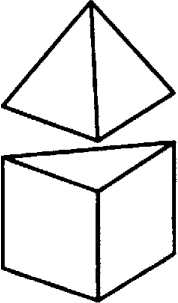 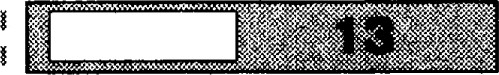 пирамиду со стороной основания, раввой 1, так, что освовавия совпвли. Сколько рёбер у получившегося многогранника (невидимые рёбра на рисунке не изо- бражены)?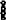 Ответ:	 	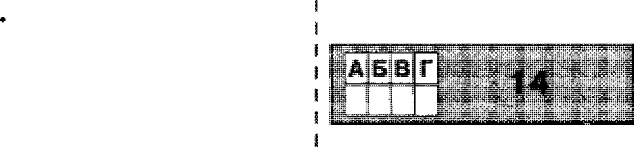 Остановите соответствие между графиками ливейных функций и угловыми коэффициентами прямых.ГРАФИЕИА)	в)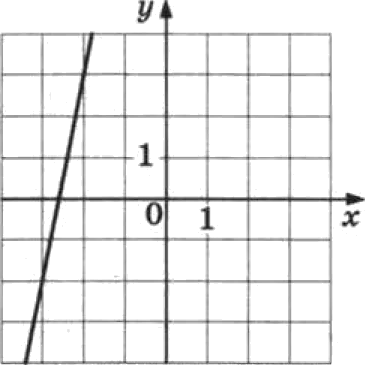 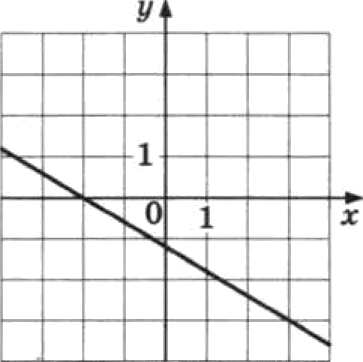 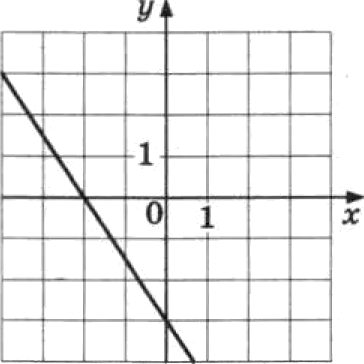 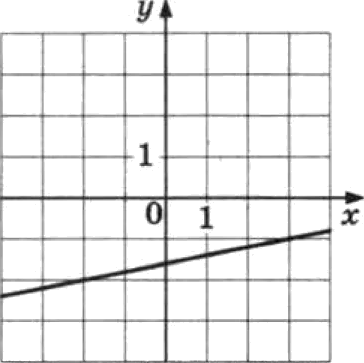 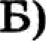 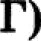 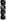 1)  0,2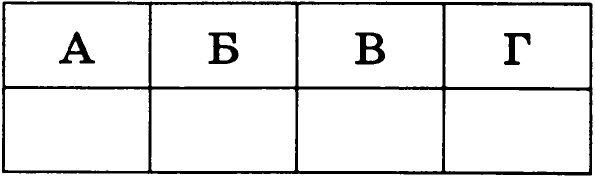 Ответ:УГЛОВМЕКОЭ	ИЦИЕНТМ2)  5	3) —1,54) -0,6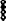      B	paaaoõe,ãpe	ou		zpeyronna   xe	ABC	ocHOBa  ue	XC   = 28 , AB  =  BC  ,  tg H —		.  Haíi,qxze  ouo   ;api  zpeyronn	xa   SBC   .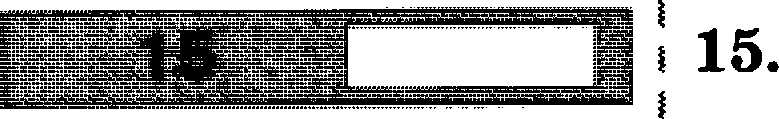 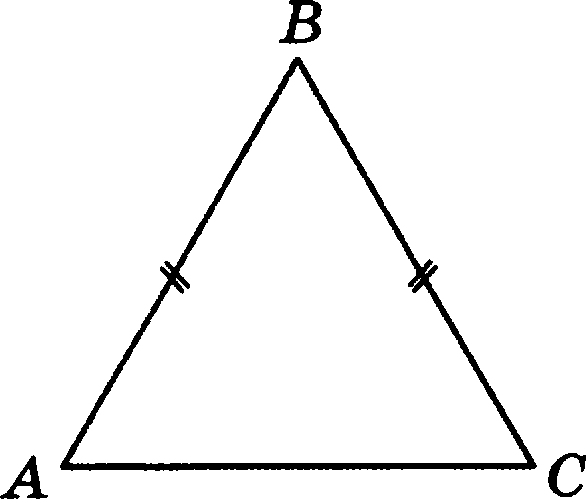 OzBez:    	    16.	,iI,aiini   @Bí1  u,xuiiiippa.   Papiiyc   ocoOB&flint   11  Baicoza   nepBoro paBHJ>I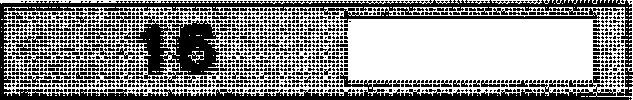 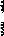 coozBezczBe	o  2  x  3,  a  azoporo  —  12   x   5.   Bo  cxonnxo   paa  nno ;apsõoxOBOíi  noBepxiiocrx  azoporo  piiuiiiippa  õonnme  nno	apii õoxOBOÍÍ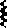 noBepxnoczx  nepBoro?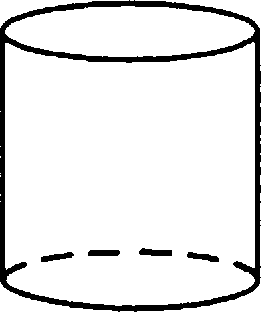 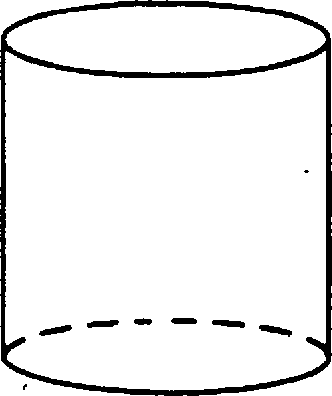 OzBez:     	Ha  xooppxnazooíi  ripnooii  ozMeue  ai  micro   m  ii  zomxii  A ,   B ,  C z  D .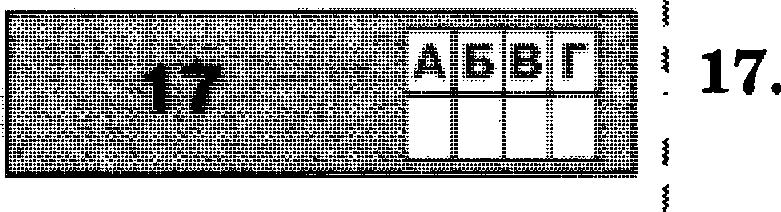                                       X	B	m  C	D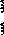 —1	0	1	2	3	4	5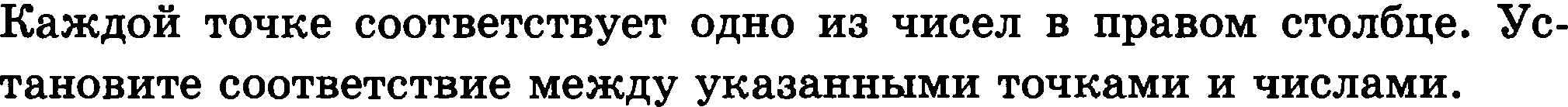                        TOHEH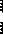 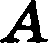 B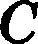 DVHCJIAi›  _ 2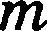 2) 6 — m3J = —1i	4)   m'l'	B    zaõuxpe    ,gen   xam,qoii   zoux	yxamxze	ouep     coozaezczayio      ero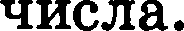 Oieei: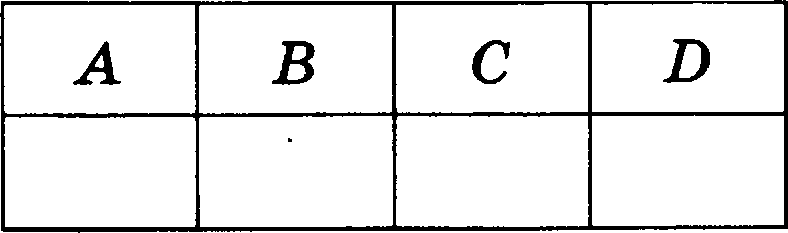 В яtилых домах, в которых больте 5 атаяtей, устааоалеа лифт.   Выберите утаеряt,цения, которые аерпы ори приае,цёввом услоапи.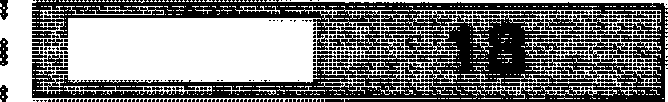 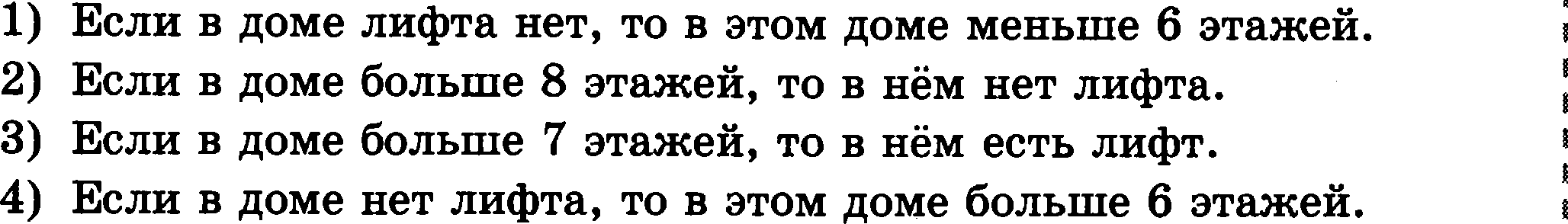 В  огаете  аапииіите  аомера  аьбраааых  утаерж,цеаий  6ea оробелоа,З8ПЯТЬІХ    И   ДруРих   дополнителпнпіх   символов.	iОтвет:		.Наііgите  четырёханачпое  число,   красное   75,   все  цифры которого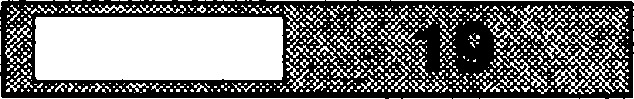 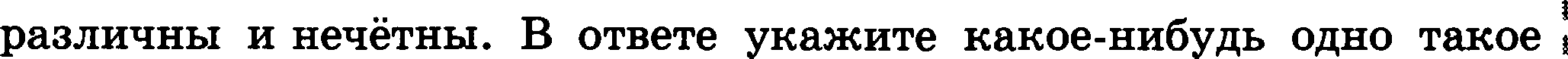 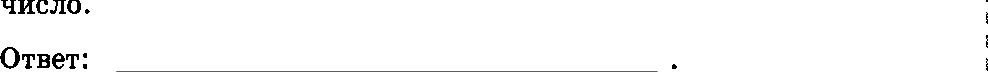 семь »о» ов ыевикекн межв	со6оx пр в ввми ***' **° °* **’*’ ' '	=’-дого столба  отходит  роано 4 провода.  Сколько  acero проаодоа  opo-тянуто  между  этими  семью столбами?		› Ответ:	 	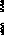 Не забудьте перенести все ответы в бланк ответов № 1 в соответ-	, ствии с инструкцией по выполнению работы.	*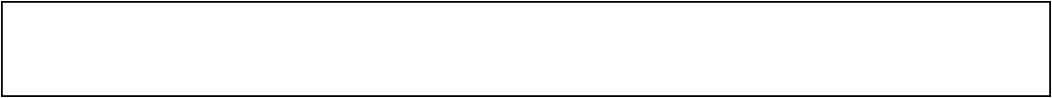 